 Module B: Language, Identity and Culture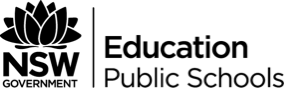 Prescribed Text: Contemporary Asian Australian PoetsPossible assessment IdeasGroup task: interviewing students in the role of poets and recording the interviewSpeech or writing task requiring students to select one or two poems that resonate with them and explain how the ideas in those poems connect with their own experience and perceptions of identity and cultureExtended written response analysing representations of identity and culture in the poemsIn-class writing task where students are given a stimulus that relates to the key ideas of the module, which they must use as a related text in their discussion of the poetry Speech about one of the poems and visual representation to supportVisual representation of student’s perception of their own identity with links to at least two of the poems with reflection statement explaining how they have represented their ideasListening option: with any speaking task, require students to fill in a listening proforma for one speech by another student (include interpretation and analysis components) 